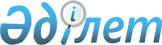 Об установлении публичного сервитута на земельные участкиПостановление акимата города Костаная Костанайской области от 16 марта 2021 года № 482. Зарегистрировано Департаментом юстиции Костанайской области 17 марта 2021 года № 9821
      В соответствии со статьей 18, пунктом 4 статьи 69 Земельного кодекса Республики Казахстан от 20 июня 2003 года, статьей 31 Закона Республики Казахстан от 23 января 2001 года "О местном государственном управлении и самоуправлении в Республике Казахстан" акимат города Костаная ПОСТАНОВЛЯЕТ:
      1. Установить государственному учреждению "Отдел строительства акимата города Костаная" публичный сервитут в целях прокладки и эксплуатации инженерных линий и сетей на земельные участки по объектам, согласно приложению к настоящему постановлению.
      2. Государственному учреждению "Отдел строительства акимата города Костаная" в установленном законодательством Республики Казахстан порядке обеспечить:
      1) государственную регистрацию настоящего постановления в территориальном органе юстиции;
      2) разместить настоящее постановление на интернет – ресурсе акимата города Костаная после его официального опубликования.
      3. Контроль за исполнением настоящего постановления возложить на курирующего заместителя акима города Костаная.
      4. Настоящее постановление вводится в действие по истечении десяти календарных дней после дня его первого официального опубликования.
      1. "Инженерные сети к жилым домам в жилом массиве Кунай города Костанай (канализация)", квартал 5 дом 1, общей площадью 0,1019 гектар;
      2. "Инженерные сети к жилым домам в жилом массиве Кунай города Костанай (водопровод)", квартал 5 дом 1, общей площадью 0,0738 гектар;
      3. "Инженерные сети к жилым домам в жилом массиве Кунай города Костанай (водопровод)", квартал 5 дом 2, общей площадью 0,0835 гектар;
      4. "Инженерные сети к жилым домам в жилом массиве Кунай города Костанай (канализация)", квартал 5 дом 2, общей площадью 0,0784 гектара;
      5. "Инженерные сети к жилым домам в жилом массиве Кунай города Костанай (водопровод)", квартал 5 дом 3, общей площадью 0,0561 гектар;
      6. "Инженерные сети к жилым домам в жилом массиве Кунай города Костанай (канализация)", квартал 5 дом 3, общей площадью 0,1122 гектара;
      7. "Инженерные сети к жилым домам в жилом массиве Кунай города Костанай (водопровод и канализационно-насосная станция)", квартал 14 дом 1, общей площадью 0,1124 гектара;
      8. "Инженерные сети к жилым домам в жилом массиве Кунай города Костанай (водопровод и канализационно-насосная станция)", квартал 14 дом 2, общей площадью 0,1833 гектара;
      9. "Инженерные сети к жилым домам в жилом массиве Кунай города Костанай (водопровод и канализационно-насосная станция)", квартал 14 дом 3, общей площадью 0,1552 гектара;
      10. "Инженерные сети к жилым домам в жилом массиве Кунай города Костанай (канализация)", квартал 15 дом 1, общей площадью 0,0866 гектар;
      11. "Инженерные сети к жилым домам в жилом массиве Кунай города Костанай (канализация)", квартал 15 дом 2, общей площадью 0,0817 гектар;
      12. "Инженерные сети к жилым домам в жилом массиве Кунай города Костанай (водопровод)" квартал 15 дом 2, общей площадью 0,0666 гектар;
      13. "Инженерные сети к жилым домам в жилом массиве Кунай города Костанай (водопровод и канализационно-насосная станция)", квартал 18 дом 1, общей площадью 0,1026 гектар;
      14. "Инженерные сети к жилым домам в жилом массиве Кунай города Костанай (водопровод и канализационно-насосная станция)", квартал 18 дом 2, общей площадью 0,0543 гектара;
      15. "Инженерные сети к жилым домам в жилом массиве Кунай города Костанай (водопровод и канализационно-насосная станция)", квартал 18 дом 3, общей площадью 0,0761 гектар;
      16. "Инженерные сети к жилым домам в жилом массиве Кунай города Костанай (водопровод и канализационно-насосная станция)", квартал 18 дом 3, общей площадью 0,0180 гектар;
      17. "Инженерные сети к жилым домам в жилом массиве Кунай города Костанай (водопровод и канализационно-насосная станция)", квартал 21 дом 1, общей площадью 0,0857 гектар;
      18. "Инженерные сети к жилым домам в жилом массиве Кунай города Костанай (водопровод и канализационно-насосная станция)", квартал 21 дом 2, общей площадью 0,0967 гектар;
      19. "Инженерные сети к жилым домам в жилом массиве Кунай города Костанай (водопровод и канализационно-насосная станция)", квартал 21 дом 3, общей площадью 0,0983 гектара;
      20. "Инженерные сети к жилым домам в жилом массиве Кунай города Костанай (наружный водопровод канализации)", квартал 82 дом 1, общей площадью 0,0143 гектара;
      21. "Инженерные сети к жилым домам в жилом массиве Кунай города Костанай (наружный водопровод канализации)", квартал 82 дом 2, общей площадью 0,0129 гектар;
      22. "Инженерные сети к жилым домам в жилом массиве Кунай города Костанай (водопровод и канализационно-насосная станция)", квартал 82 дом 3, общей площадью 0,0455 гектар;
      23. "Инженерные сети к жилым домам в жилом массиве Кунай города Костанай (водопровод и канализационно-насосная станция)", квартал 82 дом 4, общей площадью 0,0898 гектар;
      24. "Инженерные сети к жилым домам в жилом массиве Кунай города Костанай (водопровод и канализационно-насосная станция)", квартал 82 дом 5 общей площадью 0,1027 гектар;
      25. "Инженерные сети к жилым домам в жилом массиве Кунай города Костанай (наружный водопровод канализации)", квартал 83 дом 1, общей площадью 0,0265 гектар;
      26. "Инженерные сети к жилым домам в жилом массиве Кунай города Костанай (водопровод и канализационно-насосная станция)", квартал 83 дом 2, общей площадью 0,0681 гектар;
      27. "Инженерные сети к жилым домам в жилом массиве Кунай города Костанай (наружный водопровод канализации)", квартал 83 дом 3, общей площадью 0,0420 гектар;
      28. "Инженерные сети к жилым домам в жилом массиве Кунай города Костанай (водопровод)", квартал 83 дом 4, общей площадью 0,0871 гектар;
      29. "Инженерные сети к жилым домам в жилом массиве Кунай города Костанай (наружный водопровод канализации)", квартал 84 дом 1, общей площадью 0,0156 гектар;
      30. "Инженерные сети к жилым домам в жилом массиве Кунай города Костанай (наружный водопровод канализации)", квартал 84 дом 2, общей площадью 0,0251 гектар;
      31. "Инженерные сети к жилым домам в жилом массиве Кунай города Костанай (наружный водопровод канализации)", квартал 84 дом 3, общей площадью 0,0313 гектар;
      32. "Инженерные сети к жилым домам в жилом массиве Кунай города Костанай (водопровод и канализационно-насосная станция)", квартал 85 дом 1, общей площадью 0,0746 гектар;
      33. "Инженерные сети к жилым домам в жилом массиве Кунай города Костанай (наружный водопровод канализации)", квартал 85 дом 2, общей площадью 0,0130;
      34. "Инженерные сети к жилым домам в жилом массиве Кунай города Костанай (водопровод и канализационно-насосная станция)", квартал 85 дом 3, общей площадью 0,1200 гектар;
      35. "Инженерные сети к жилым домам в жилом массиве Кунай города Костанай (наружный водопровод канализации)", квартал 85 дом 4, общей площадью 0,0240 гектар;
      36. "Инженерные сети к жилым домам в жилом массиве Кунай города Костанай (электроснабжение)", квартал 5 дом 1, общей площадью 0,0312 гектар;
      37. "Инженерные сети к жилым домам в жилом массиве Кунай города Костанай (электроснабжение)", квартал 5 дом 2, общей площадью 0,0144 гектара;
      38. "Инженерные сети к жилым домам в жилом массиве Кунай города Костанай (электроснабжение)", квартал 5 дом 3, общей площадью 0,0558 гектар;
      39. "Инженерные сети к жилым домам в жилом массиве Кунай города Костанай (электроснабжение)", квартал 14 дом 1, общей площадью 0,0124 гектара;
      40. "Инженерные сети к жилым домам в жилом массиве Кунай города Костанай (электроснабжение)", квартал 14 дом 2, общей площадью 0,0077 гектар;
      41. "Инженерные сети к жилым домам в жилом массиве Кунай города Костанай (электроснабжение)", квартал 14 дом 3, общей площадью 0,0344 гектара;
      42. "Инженерные сети к жилым домам в жилом массиве Кунай города Костанай (электроснабжение)", квартал 15 дом 1, общей площадью 0,0207 гектар;
      43. "Инженерные сети к жилым домам в жилом массиве Кунай города Костанай (электроснабжение)", квартал 15 дом 2, общей площадью 0,0171 гектар;
      44. "Инженерные сети к жилым домам в жилом массиве Кунай города Костанай (электроснабжение)", квартал 18 дом 1, общей площадью 0,0115 гектар;
      45. "Инженерные сети к жилым домам в жилом массиве Кунай города Костанай (электроснабжение)", квартал 18 дом 2, общей площадью 0,0102 гектара;
      46. "Инженерные сети к жилым домам в жилом массиве Кунай города Костанай (электроснабжение)", квартал 18 дом 3, общей площадью 0,0220 гектар;
      47. "Инженерные сети к жилым домам в жилом массиве Кунай города Костанай (электроснабжение)", квартал 21 дом 1, общей площадью 0,0139 гектар;
      48. "Инженерные сети к жилым домам в жилом массиве Кунай города Костанай (электроснабжение)", квартал 21 дом 2, общей площадью 0,0060 гектар;
      49. "Инженерные сети к жилым домам в жилом массиве Кунай города Костанай (электроснабжение)", квартал 21 дом 3, общей площадью 0,0102 гектара;
      50. "Инженерные сети к жилым домам в жилом массиве Кунай города Костанай (электроснабжение)", квартал 82 дом 1, общей площадью 0,0455 гектар;
      51. "Инженерные сети к жилым домам в жилом массиве Кунай города Костанай (электроснабжение)", квартал 82 дом 2, общей площадью 0,0275 гектар;
      52. "Инженерные сети к жилым домам в жилом массиве Кунай города Костанай (электроснабжение)", квартал 82 дом 3, общей площадью 0,0118 гектар;
      53. "Инженерные сети к жилым домам в жилом массиве Кунай города Костанай (электроснабжение)", квартал 82 дом 4, общей площадью 0,0189 гектар;
      54. "Инженерные сети к жилым домам в жилом массиве Кунай города Костанай (электроснабжение)", квартал 82 дом 5, общей площадью 0,0057 гектар;
      55. "Инженерные сети к жилым домам в жилом массиве Кунай города Костанай (электроснабжение)", квартал 83 дом 1, общей площадью 0,0484 гектара;
      56. "Инженерные сети к жилым домам в жилом массиве Кунай города Костанай (электроснабжение)", квартал 83 дом 2, общей площадью 0,0375 гектар;
      57. "Инженерные сети к жилым домам в жилом массиве Кунай города Костанай (электроснабжение)", квартал 83 дом 3, общей площадью 0,0196 гектар;
      58. "Инженерные сети к жилым домам в жилом массиве Кунай города Костанай (электроснабжение)", квартал 83 дом 4, общей площадью 0,0142 гектара;
      59. "Инженерные сети к жилым домам в жилом массиве Кунай города Костанай (электроснабжение)", квартал 84 дом 1, общей площадью 0,0331 гектар;
      60. "Инженерные сети к жилым домам в жилом массиве Кунай города Костанай (электроснабжение)", квартал 84 дом 2, общей площадью 0,0390 гектар;
      61. "Инженерные сети к жилым домам в жилом массиве Кунай города Костанай (электроснабжение)", квартал 84 дом 3, общей площадью 0,0181 гектар;
      62. "Инженерные сети к жилым домам в жилом массиве Кунай города Костанай (электроснабжение)", квартал 85 дом 1, общей площадью 0,0084 гектара;
      63. "Инженерные сети к жилым домам в жилом массиве Кунай города Костанай (электроснабжение)", квартал 85 дом 2, общей площадью 0,0214 гектар;
      64. "Инженерные сети к жилым домам в жилом массиве Кунай города Костанай (электроснабжение)", квартал 85 дом 3, общей площадью 0,0032 гектара;
      65. "Инженерные сети к жилым домам в жилом массиве Кунай города Костанай (электроснабжение)", квартал 85 дом 4, общей площадью 0,0180 гектар;
      66. "Инженерные сети к жилым домам в жилом массиве Кунай города Костанай (теплосеть)", квартал 5 дом 1, общей площадью 0,0725 гектар;
      67. "Инженерные сети к жилым домам в жилом массиве Кунай города Костанай (теплосеть)", квартал 5 дом 2, общей площадью 0,0976 гектар;
      68. "Инженерные сети к жилым домам в жилом массиве Кунай города Костанай (теплосеть)", квартал 5 дом 3, общей площадью 0,0289 гектар;
      69. "Инженерные сети к жилым домам в жилом массиве Кунай города Костанай (теплосеть)", квартал 14 дом 1, общей площадью 0,0894 гектара;
      70. "Инженерные сети к жилым домам в жилом массиве Кунай города Костанай (теплосеть)", квартал 14 дом 2, общей площадью 0,0520 гектар;
      71. "Инженерные сети к жилым домам в жилом массиве Кунай города Костанай (теплосеть)", квартал 14 дом 3, общей площадью 0,1039 гектар;
      72. "Инженерные сети к жилым домам в жилом массиве Кунай города Костанай (теплосеть)", квартал 15 дом 1, общей площадью 0,0185 гектар;
      73. "Инженерные сети к жилым домам в жилом массиве Кунай города Костанай (теплосеть)", квартал 15 дом 2, общей площадью 0,0520 гектар;
      74. "Инженерные сети к жилым домам в жилом массиве Кунай города Костанай (теплосеть)", квартал 18 дом 1, общей площадью 0,0635 гектар;
      75. "Инженерные сети к жилым домам в жилом массиве Кунай города Костанай (теплосеть)", квартал 18 дом 2, общей площадью 0,0781 гектар;
      76. "Инженерные сети к жилым домам в жилом массиве Кунай города Костанай (теплосеть)", квартал 18 дом 3, общей площадью 0,0394 гектара;
      77. "Инженерные сети к жилым домам в жилом массиве Кунай города Костанай (теплосеть)", квартал 21 дом 1, общей площадью 0,0074 гектара;
      78. "Инженерные сети к жилым домам в жилом массиве Кунай города Костанай (теплосеть)", квартал 21 дом 2, общей площадью 0,0424 гектара;
      79. "Инженерные сети к жилым домам в жилом массиве Кунай города Костанай (теплосеть)", квартал 21 дом 3, общей площадью 0,0141 гектар;
      80. "Инженерные сети к жилым домам в жилом массиве Кунай города Костанай (теплосеть)", квартал 82 дом 1, общей площадью 0,0273 гектара;
      81. "Инженерные сети к жилым домам в жилом массиве Кунай города Костанай (теплосеть)", квартал 82 дом 2, общей площадью 0,0244 гектара;
      82. "Инженерные сети к жилым домам в жилом массиве Кунай города Костанай (теплосеть)", квартал 82 дом 3, общей площадью 0,0813 гектар;
      83. "Инженерные сети к жилым домам в жилом массиве Кунай города Костанай (теплосеть)", квартал 82 дом 4, общей площадью 0,0424 гектара;
      84. "Инженерные сети к жилым домам в жилом массиве Кунай города Костанай (теплосеть)", квартал 82 дом 5, общей площадью 0,0620 гектар;
      85. "Инженерные сети к жилым домам в жилом массиве Кунай города Костанай (теплосеть)", квартал 83 дом 1, общей площадью 0,0035 гектар;
      86. "Инженерные сети к жилым домам в жилом массиве Кунай города Костанай (теплосеть)", квартал 83 дом 2, общей площадью 0,0619 гектар;
      87. "Инженерные сети к жилым домам в жилом массиве Кунай города Костанай (теплосеть)", квартал 83 дом 3, общей площадью 0,0154 гектара;
      88. "Инженерные сети к жилым домам в жилом массиве Кунай города Костанай (теплосеть)", квартал 83 дом 4, общей площадью 0,1396 гектар;
      89. "Инженерные сети к жилым домам в жилом массиве Кунай города Костанай (теплосеть)", квартал 84 дом 1, общей площадью 0,0347 гектар;
      90. "Инженерные сети к жилым домам в жилом массиве Кунай города Костанай (теплосеть)", квартал 84 дом 2, общей площадью 0,0274 гектара;
      91. "Инженерные сети к жилым домам в жилом массиве Кунай города Костанай (теплосеть)", квартал 84 дом 3, общей площадью 0,0296 гектар;
      92. "Инженерные сети к жилым домам в жилом массиве Кунай города Костанай (теплосеть)", квартал 85 дом 1, общей площадью 0,0858 гектар;
      93. "Инженерные сети к жилым домам в жилом массиве Кунай города Костанай (теплосеть)", квартал 85 дом 2, общей площадью 0,0426 гектар;
      94. "Инженерные сети к жилым домам в жилом массиве Кунай города Костанай (теплосеть)", квартал 85 дом 3, общей площадью 0,0840 гектар;
      95. "Инженерные сети к жилым домам в жилом массиве Кунай города Костанай (теплосеть)", квартал 85 дом 4, общей площадью 0,0449 гектар;
      96. "Инженерные сети к жилым домам в жилом массиве Кунай города Костанай (газоснабжение)", квартал 82 дом 1, общей площадью 0,0025 гектар;
      97. "Инженерные сети к жилым домам в жилом массиве Кунай города Костанай (газоснабжение)", квартал 82 дом 2, общей площадью 0,0023 гектара;
      98. "Инженерные сети к жилым домам в жилом массиве Кунай города Костанай (газоснабжение)", квартал 83 дом 1, общей площадью 0,0032 гектара;
      99. "Инженерные сети к жилым домам в жилом массиве Кунай города Костанай (газоснабжение)", квартал 83 дом 3, общей площадью 0,0058 гектар;
      100. "Инженерные сети к жилым домам в жилом массиве Кунай города Костанай (газоснабжение)", квартал 84 дом 1, общей площадью 0,0024 гектара;
      101. "Инженерные сети к жилым домам в жилом массиве Кунай города Костанай (газоснабжение)", квартал 84 дом 2, общей площадью 0,0007 гектар;
      102. "Инженерные сети к жилым домам в жилом массиве Кунай города Костанай (газоснабжение)", квартал 85 дом 2, общей площадью 0,0028 гектар;
      103. "Инженерные сети к жилым домам в жилом массиве Кунай города Костанай (газоснабжение)", квартал 85 дом 4, общей площадью 0,0006 гектар.
					© 2012. РГП на ПХВ «Институт законодательства и правовой информации Республики Казахстан» Министерства юстиции Республики Казахстан
				
      Аким 

К. Ахметов
Приложениек постановлению акиматаот 16 марта 2021 года№ 482